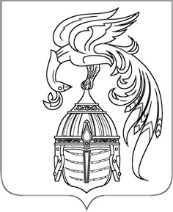 Совет Южского муниципального районаИвановской областиР Е Ш Е Н И Еот__________________№_______г. ЮжаО внесении изменений в решение Совета Южского муниципального района от 23.10.2013 № 94 «Об утверждении отраслевого положения об условиях оплаты труда работников муниципальных учреждений культуры и учреждений образования сферы культуры Южского муниципального района»Руководствуясь Трудовым кодексом РФ, Федеральным законом от 06.10.2003 № 131-ФЗ «Об общих принципах организации местного самоуправления в Российской Федерации», Уставом Южского муниципального района, Совет Южского муниципального района 
Р Е Ш И Л:1. Внести в решение Совета Южского муниципального района от 23.10.2013 № 94 «Об утверждении отраслевого положения об условиях оплаты труда работников муниципальных учреждений культуры и учреждений образования сферы культуры Южского муниципального района» следующие изменения:1.1. Приложение 1 к Положению изложить в новой редакции (прилагается).2. Настоящее решение вступает в силу после дня официального опубликования и распространяется на правоотношения, возникшие с 01.10.2023 года.3. Опубликовать настоящее решение в официальном издании «Правовой Вестник Южского муниципального района» и разместить на официальном сайте Южского муниципального района в информационно-телекоммуникационной сети «Интернет».Глава Южского                                      Председатель Советамуниципального района                          Южского муниципального района_________________ В.И. Оврашко        _________________ Е.А. МуратоваПриложение к решению Совета Южского муниципального районаот ________________№______« Приложение 1 к «Отраслевому положению об условиях оплаты труда работников муниципальных учреждений культурыи учреждений образования сферы культуры Южского муниципального района»1.1. Размеры минимальных окладов (должностных окладов),ставок заработной платы по профессиональным квалификационнымгруппам и квалификационным уровням работников культуры,искусства и кинематографии1.2. Размеры окладов (должностных окладов), ставокзаработной платы по профессиональным квалификационнымгруппам и квалификационным уровням общеотраслевых должностейруководителей, специалистов и служащих--------------------------------<*> За исключением случаев, когда должность с наименованием "главный" является составной частью должности руководителя или заместителя руководителя организации либо исполнение функций по должности специалиста с наименованием "главный" возлагается на руководителя или заместителя руководителя организации.1.3. Размеры окладов (должностных окладов), ставокзаработной платы по профессиональным квалификационнымгруппам и квалификационным уровням работниковучреждений образования сферы культурыЮжского муниципального района <*>--------------------------------<*> За исключением должностей работников высшего и дополнительного профессионального образования.--------------------------------<*> Кроме должностей руководителей структурных подразделений, отнесенных ко 2 квалификационному уровню.<**> Кроме должностей руководителей структурных подразделений, отнесенных к 3 квалификационному уровню.1.4. Размеры окладов по профессиональным квалификационнымгруппам и квалификационным уровням работников рабочихпрофессий1.4.1. Профессиональные квалификационные группыобщеотраслевых профессий рабочихКвалификационный уровеньНаименование должностейОклад1. Профессиональная квалификационная группа "Должности работников культуры, искусства и кинематографии среднего звена"Заведующий костюмерной, организатор экскурсий, руководитель кружка, любительского объединения, клуба по интересам, распорядитель танцевального вечера, ведущий дискотеки, руководитель музыкальной части дискотеки, аккомпаниатор, культорганизатор, ассистент режиссеране более45272. Профессиональная квалификационная группа "Должности работников культуры, искусства и кинематографии ведущего звена"Художник-постановщик, библиотекарь, библиограф, методист библиотеки, клубного учреждения, редактор библиотеки, библиотекарь –каталогизатор, звукооператор, заведующий художественно-оформительской мастерскойне более 65003. Профессиональная квалификационная группа "Должности руководящего состава учреждений культуры, искусства и кинематографии"Заведующий отделом (сектором) библиотеки, централизованной библиотечной системы, руководитель клубного формирования, любительского объединения, студии, коллектива самодеятельного искусства, клуба по интересам, художественный руководитель, режиссер любительского театра (студии), светооператорне более7077Квалификационный уровеньНаименование должностейОкладПрофессиональная квалификационная группа "Общеотраслевые должности служащих первого уровня"Делопроизводитель; машинистка; секретарь; секретарь-машинисткане более 4278Профессиональная квалификационная группа "Общеотраслевые должности служащих второго уровня"Заведующий хозяйствомне более 4917Профессиональная квалификационная группа "Общеотраслевые должности служащих третьего уровня"Бухгалтер, экономист, инженер-программист (программист), юрисконсульт, заместитель главного бухгалтера. Должности служащих, по которым может устанавливаться производное должностное наименование "ведущий"не более5231Профессиональная квалификационная группа "Общеотраслевые должности служащих четвертого уровня"Заведующий филиалом, другим обособленным структурным подразделениемне более6896Квалификационный уровеньНаименование должностейОкладПрофессиональная квалификационная группа "Должности педагогических работников"Концертмейстер, преподавательне более 6829Квалификационный уровеньКоэффициент в зависимости от занимаемой должностиПрофессии рабочих, отнесенные к квалификационным уровнямОкладПрофессиональная квалификационная группа "Общеотраслевые профессии рабочих первого уровня"Профессиональная квалификационная группа "Общеотраслевые профессии рабочих первого уровня"Профессиональная квалификационная группа "Общеотраслевые профессии рабочих первого уровня"2468 - 25011 квалификацион-ный уровень1,0 - 1 квалифика-ционный разряд;1,04 - 2 квалифика-ционный разряд;1,09 - 3 квалифика-ционный разрядНаименование профессий рабочих, по которым предусмотрено присвоение 1, 2 и 3 квалификационных разрядов в соответствии с Единым тарифно-квалификационным справочником работ и профессий рабочих, общих для всех отраслей народного хозяйства, общеотраслевым классификатором профессий рабочих, должностей служащих и тарифных разрядов (далее - ОКПДТР)2-й квалификацион-ный уровень1,142Профессии рабочих, отнесенные к первому квалификационному уровню, при выполнении работ с производным наименованием "старший"Профессиональная квалификационная группа "Общеотраслевые профессии рабочих второго уровня"Профессиональная квалификационная группа "Общеотраслевые профессии рабочих второго уровня"Профессиональная квалификационная группа "Общеотраслевые профессии рабочих второго уровня"не более49171-й квалификацион-ный уровень1,0 - 4 квалифика-ционный разряд;1,11 - 5 квалифика-ционный разрядНаименование профессий рабочих, по которым предусмотрено присвоение 4 и 5 квалификационных разрядов в соответствии с Единым тарифно-квалификационным справочником работ и профессий рабочих, выпуск 1, раздел "Профессии рабочих, общие для всех отраслей народного хозяйства", ОКПДТР2-й квалификационный уровень1,23 - 6 квалифика-ционный разряд;1,35 - 7 квалифика-ционный разрядНаименование профессий рабочих, по которым предусмотрено присвоение 6 и 7 квалификационных разрядов в соответствии с Единым тарифно-квалификационным справочником работ и профессий рабочих, выпуск 1, раздел "Профессии рабочих, общие для всех отраслей народного хозяйства", ОКПДТР3-й квалификацион-ный уровень1,49 квалифика-ционный разрядНаименование профессий рабочих, по которым предусмотрено присвоение 8 квалификационного разряда в соответствии с Единым тарифно-квалификационным справочником работ и профессий рабочих, выпуск 1, раздел "Профессии рабочих, общие для всех отраслей народного хозяйства", ОКПДТР3-й квалификацион-ный уровень1,63 - 1,79 квалифика-ционный разрядНаименование профессий рабочих, предусмотренных первым - третьим квалификационными уровнями настоящей профессиональной квалификационной группы, при выполнении важных (особо важных) и ответственных (особо ответственных) работ».